Joan C. Edwards School of Medicine at Marshall University Employee Inter-Departmental Transfer Form 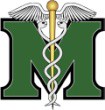 ***ALL FORMS MUST BE ACCOMPANIED BY A COPY OF A PHOTO ID***MUSOM EMPLOYEE INTER-DEPARTMENTAL TRANSFER PAGESUPPLEMENTAL PAGEAdditional Clinical System Accounts (Allscripts EHR, Flowcast, Citrix, etc):Department changes occasionally require new  accounts in one or more clinical systems such as Allscripts EHR, Flowcast, etc. A separate, supplemental form and authorized signature will be required for each.Access Changes – Briefly explain any access changes to SOM / UP&S resources needed:Name:	LastFirstMiddleToday’s Date 	/         /      	Please List all Previous Last Names:Please List all Previous Last Names:Please List all Previous Last Names:Please List all Previous Last Names:Marshall Univ. ID Number (901nnnnnn) (if you have one)	Date of Birth: (MM/DD/YYYY)/	/Marshall Univ. ID Number (901nnnnnn) (if you have one)	Date of Birth: (MM/DD/YYYY)/	/Marshall Univ. ID Number (901nnnnnn) (if you have one)	Date of Birth: (MM/DD/YYYY)/	/Marshall Univ. ID Number (901nnnnnn) (if you have one)	Date of Birth: (MM/DD/YYYY)/	/  MUSOM Domain User Name  MUSOM Domain User Name  MUSOM Domain User Name  MUSOM Domain User NameAssigned MUNet Username:SOM/UP&S IT use onlySOM/UP&S IT use onlySOM/UP&S IT use onlyPlease write your NAME again here in case this page of the form gets separated from the previous one:Please write your NAME again here in case this page of the form gets separated from the previous one:Please write your NAME again here in case this page of the form gets separated from the previous one:Please write your NAME again here in case this page of the form gets separated from the previous one:Your Current Department:Your Current Department:Name of Your Supervisor / Responsible Party in YourCurrent Department:Email & Phone of YourSupervisor / Responsible Party in Your Current Department:(           )Transferring to SOM / UP&S Department:Transferring to SOM / UP&S Department:SOM / UP&S Building & Room Number (if you will have an office on-site)SOM/UP&S Office Phone*(if you will have an office on-site)(           )*As you want it to appear to all university faculty and staffADS Security Group(s), Email List(s) , Shared Folders or Sharepoint Sites Requested by User, Supervisor or Department Chair: (Ex: MUSOM Dean’s Staff ADS group, Academic Affairs Sharepoint site, etc.)ADS Security Group(s), Email List(s) , Shared Folders or Sharepoint Sites Requested by User, Supervisor or Department Chair: (Ex: MUSOM Dean’s Staff ADS group, Academic Affairs Sharepoint site, etc.)ADS Security Group(s), Email List(s) , Shared Folders or Sharepoint Sites Requested by User, Supervisor or Department Chair: (Ex: MUSOM Dean’s Staff ADS group, Academic Affairs Sharepoint site, etc.)ADS Security Group(s), Email List(s) , Shared Folders or Sharepoint Sites Requested by User, Supervisor or Department Chair: (Ex: MUSOM Dean’s Staff ADS group, Academic Affairs Sharepoint site, etc.)Authorized by: (e.g., SOM/UP&S Hiring Supervisor / Dept. Chair – MUST be SOM/UP&S Employee)                                                             x                                                                    /        /       Print NameAuthorized by: (e.g., SOM/UP&S Hiring Supervisor / Dept. Chair – MUST be SOM/UP&S Employee)                                                             x                                                                    /        /       Print NameAuthorized by: (e.g., SOM/UP&S Hiring Supervisor / Dept. Chair – MUST be SOM/UP&S Employee)                                                             x                                                                    /        /       Print NameSOM/UP&S IT Use Only:Service Changes for MUSOM EMPLOYEE INTER-DEPARTMENTAL TRANSFERSSOM/UP&S IT Use Only:Service Changes for MUSOM EMPLOYEE INTER-DEPARTMENTAL TRANSFERSSOM/UP&S IT Use Only:Service Changes for MUSOM EMPLOYEE INTER-DEPARTMENTAL TRANSFERSSERVICEADDITIONAL INFOCOMPLETED BY & DATEOther ADS Security Groups, etc., requestedSpecify:/       /